S e r v i c e    O p p o r t u n i t y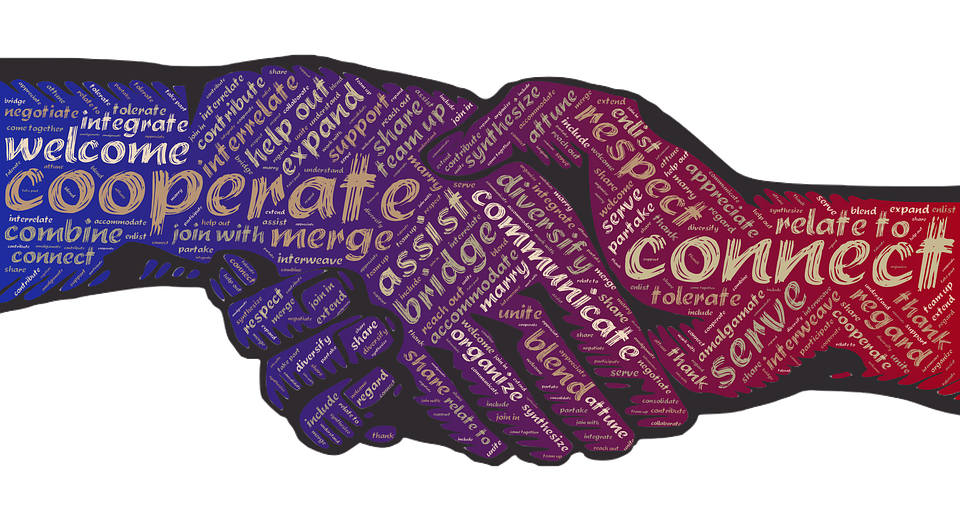 Cooperation with Professional                                       Communities                          Nassau Service Group Standing CommitteeInvites all members of AA to join us in service to:COMMUNICATE What AA is and what AA is not Give PRESENTATIONS and QUALIFY at non-AA meetingCARRY the MESSAGE with brochures to potential Alcoholics SUPPORT the work of PI, Treatment & Facilities, Accessibilities, Corrections and BTG committeesPlease email cpc@aanassaugs-ny.org to volunteerOr Join us at 7pm on the 1st Monday of the month@ Zoom 922-8787-8377 PW 12345I am responsible…When anyone, anywhere reaches out for help, I want the hand of AA to always be there. And for that I am responsible…  To do that, They NEED to KNOW us!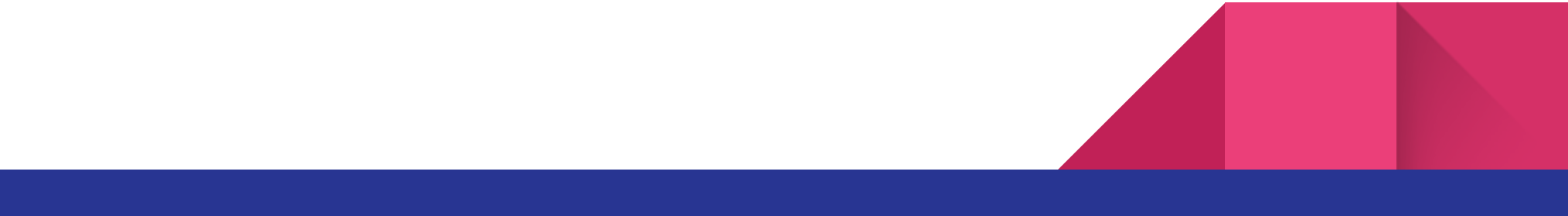 